П.Р. Атуров   стр.  73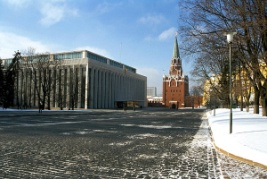 	Тема 3.4  Нарезание  внутренней  резьбы.Цель:  Ознакомить  учащихся  с  инструментами  для  нарезания  внутренней резьбы  и  приёмами  работы  при  нарезании  внутренней  резьбы.Задача:  Выполнить  нарезание  внутренней  резьбы,  используя  показанные  приёмы работы  и  правила  техники  безопасности.Ход  занятия1.  Организация  учащихся.2. Вопросы  по  ранее изученной  теме.А)  Назначение  резьбы?Б) Элементы  резьбы?В) Какими  инструментами  нарезают  наружную  резьбу?Г)  Что  общего  у  плашки,  резца,  сверла,  напильника?Изложение  темы  3.4Метчик  и   его  части.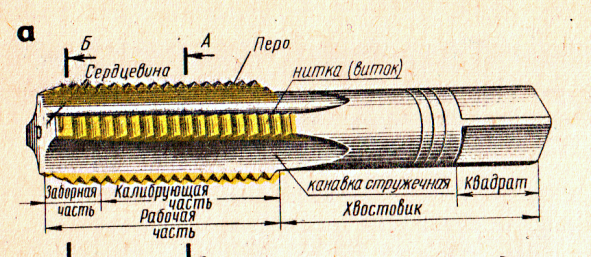 Комплект  метчиков.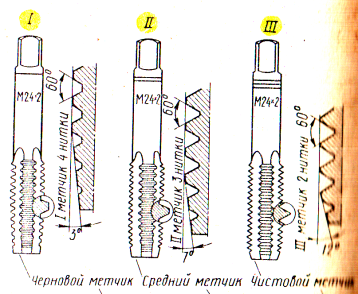 Воротки.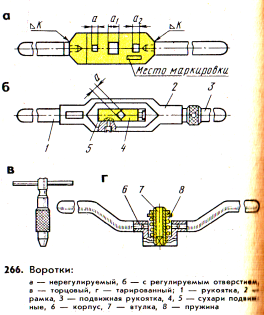 Виды  метчиков.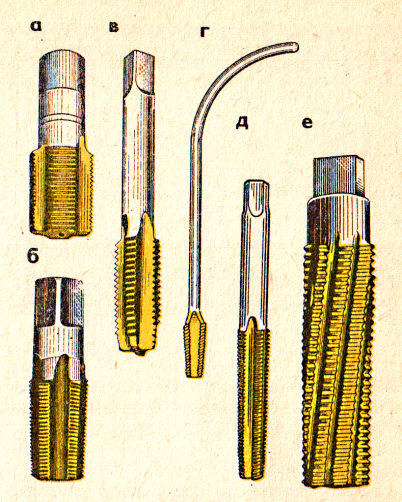 Нарезание  резьбы  метчиком.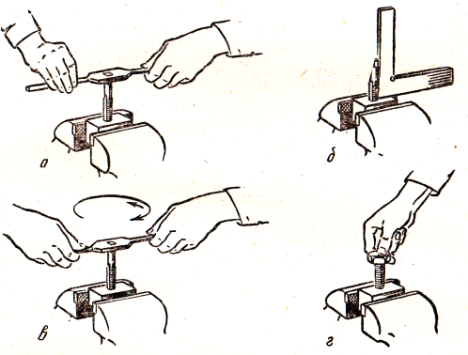 Таблица  определения  диаметра  сверла.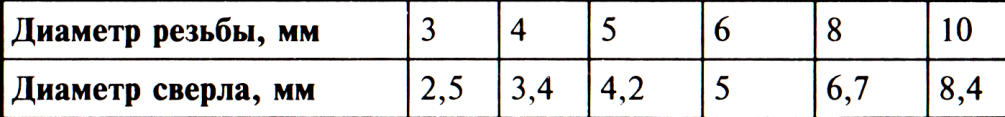 Нарезание  внутренней  резьбы  на  сверлильном  станке.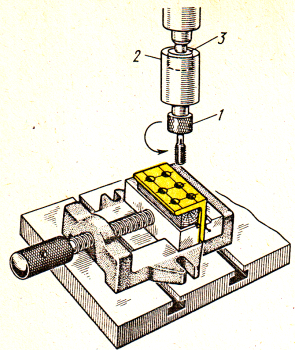 Практический  показ  выполнения  нарезания  внутренней  резьбы  метчиками  с  использованием  слесарных  тисков.Вопросы  учащихся.Самостоятельное  выполнение  работы  учащимися  с  использованием  картинки:  «Нарезание  резьбы  метчиком».  Контрольные  вопросы  по  теме:1. Назовите  инструменты  и  приспособления  для  нарезания  внутренней  резьбы  вручную?2. Из  каких  частей  состоит  метчик?3. Почему  диаметр  сверла  должен  быть  несколько  больше внутреннего  диаметра  резьбы?4. Практические   работы:1. Техника  безопасности  при  работе  на  ТВС.  Приёмы  работы  на  ТВС– 6.2. Техника  безопасности  при  слесарной  обработке  металла.  Слесарная  обработка  металла: изготовление  деталей  «Гайка  барашковая».5. Уборка  рабочих  мест.6. Подведение  итогов.7. Вывод  учащихся  из  мастерской.